МИНИСТЕРСТВО ОБРАЗОВАНИЯ САРАТОВСКОЙ ОБЛАСТИГБОУ СО СПО «САРАТОВСКИЙ ТЕХНИКУМ ДИЗАЙНА ОДЕЖДЫ И СЕРВИСА»  РАССМОТРЕНО						УТВЕРЖДАЮна заседании цикловой					Зам. Директора по УРкомиссии общеобразовательныхи экономических	 дисциплин		                    ____________Е.Ф. Абрамова	  Протокол № _________________			____________________ 20__ г.Председатель ________________МЕТОДИЧЕСКАЯ РАЗРАБОТКАна тему:  Проверочная работа по геометрии  по теме :"Разные задачи на многогранники, цилиндры, конус и шар".по дисциплине "Математика"Преподаватель:ГБОУ СО СПО "СТДОС"                                                                                 Лашова Елена ВитальевнаАннотация:Представленная проверочная работа состоит из пяти вариантов, в каждом из которых по 7 задач. Задания данной работы соответствуют теме: "Разные задачи на многогранники, цилиндры, конус и шар", являются прототипами заданий В9 из открытого банка заданий ЕГЭ по математике. Материал можно использовать при подготовки к ЕГЭ. Для удобства проверки работ приведены ответыЦелевая аудитория: для студентов 2 семестра 1 курсаВариант 1Вариант 2Вариант 3Вариант 4Вариант 5ОТВЕТЫ:Около конуса описана сфера (сфера содержит окружность основания конуса и его вершину). Центр сферы находится в центре основания конуса. Радиус сферы равен. Найдите образующую конуса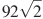 Шар вписан в цилиндр. Площадь поверхности шара равна 30. Найдите площадь полной поверхности цилиндра.Правильная четырехугольная призма описана около цилиндра, радиус основания и высота которого равны 1. Найдите площадь боковой поверхности призмы. 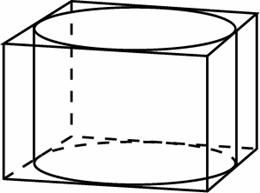 Найдите площадь боковой поверхности правильной треугольной призмы, описанной около цилиндра, радиус основания которого равен, а высота равна 2.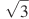 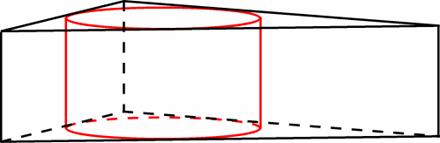 Найдите площадь боковой поверхности правильной шестиугольной призмы, описанной около цилиндра, радиус основания которого равен , а высота равна 2.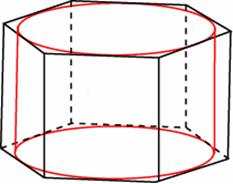 Прямоугольный параллелепипед описан около единичной сферы. Найдите его площадь поверхности.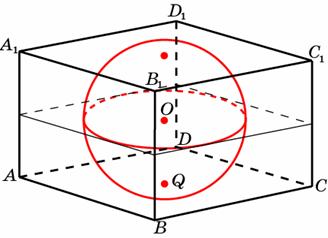 Около конуса описана сфера (сфера содержит окружность основания конуса и его вершину). Центр сферы находится в центре основания конуса. Радиус сферы равен. Найдите образующую конуса.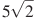 Шар вписан в цилиндр. Площадь поверхности шара равна 1. Найдите площадь полной поверхности цилиндраПравильная четырехугольная призма описана около цилиндра, радиус основания и высота которого равны 16. Найдите площадь боковой поверхности призмы Найдите площадь боковой поверхности правильной треугольной призмы, описанной около цилиндра, радиус основания которого равен , а высота равна 4.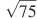 Найдите площадь боковой поверхности правильной шестиугольной призмы, описанной около цилиндра, радиус основания которого равен , а высота равна 1.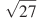 Прямоугольный параллелепипед описан около сферы радиуса, равного 2. Найдите его площадь поверхности.Около конуса описана сфера (сфера содержит окружность основания конуса и его вершину). Центр сферы находится в центре основания конуса. Образующая конуса равна . Найдите радиус сферы.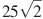 Около конуса описана сфера (сфера содержит окружность основания конуса и его вершину). Центр сферы находится в центре основания конуса. Радиус сферы равен. Найдите образующую конуса.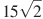 Шар вписан в цилиндр. Площадь поверхности шара равна 41. Найдите площадь полной поверхности цилиндра.Правильная четырехугольная призма описана около цилиндра, радиус основания и высота которого равны 2. Найдите площадь боковой поверхности призмыНайдите площадь боковой поверхности правильной треугольной призмы, описанной около цилиндра, радиус основания которого равен , а высота равна 1.Найдите площадь боковой поверхности правильной шестиугольной призмы, описанной около цилиндра, радиус основания которого равен , а высота равна 3.Прямоугольный параллелепипед описан около сферы радиуса, равного 1,5. Найдите его площадь поверхности.Около конуса описана сфера (сфера содержит окружность основания конуса и его вершину). Центр сферы находится в центре основания конуса. Образующая конуса равна . Найдите радиус сферы.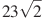 Около конуса описана сфера (сфера содержит окружность основания конуса и его вершину). Центр сферы находится в центре основания конуса. Радиус сферы равен. Найдите образующую конуса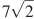 Шар вписан в цилиндр. Площадь поверхности шара равна 147. Найдите площадь полной поверхности цилиндра.Правильная четырехугольная призма описана около цилиндра, радиус основания и высота которого равны 7. Найдите площадь боковой поверхности призмыНайдите площадь боковой поверхности правильной треугольной призмы, описанной около цилиндра, радиус основания которого равен , а высота равна 3.Найдите площадь боковой поверхности правильной шестиугольной призмы, описанной около цилиндра, радиус основания которого равен , а высота равна 1.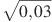 Прямоугольный параллелепипед описан около сферы радиуса, равного 0,5. Найдите его площадь поверхности.Около конуса описана сфера (сфера содержит окружность основания конуса и его вершину). Центр сферы находится в центре основания конуса. Образующая конуса равна . Найдите радиус сферы.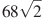 Около конуса описана сфера (сфера содержит окружность основания конуса и его вершину). Центр сферы находится в центре основания конуса. Радиус сферы равен. Найдите образующую конуса.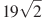 Шар вписан в цилиндр. Площадь поверхности шара равна 38. Найдите площадь полной поверхности цилиндра.Правильная четырехугольная призма описана около цилиндра, радиус основания и высота которого равны 5,5. Найдите площадь боковой поверхности призмы.Найдите площадь боковой поверхности правильной треугольной призмы, описанной около цилиндра, радиус основания которого равен , а высота равна 1.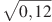 Найдите площадь боковой поверхности правильной шестиугольной призмы, описанной около цилиндра, радиус основания которого равен , а высота равна 4.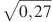 Прямоугольный параллелепипед описан около сферы радиуса равного 2,5. Найдите его площадь поверхности.ВАРИАНТ№1№2№3№4№5№6№7131184458362424252101,5204836036963253061,53218363642314220,5392541,2656838572423,614,4150